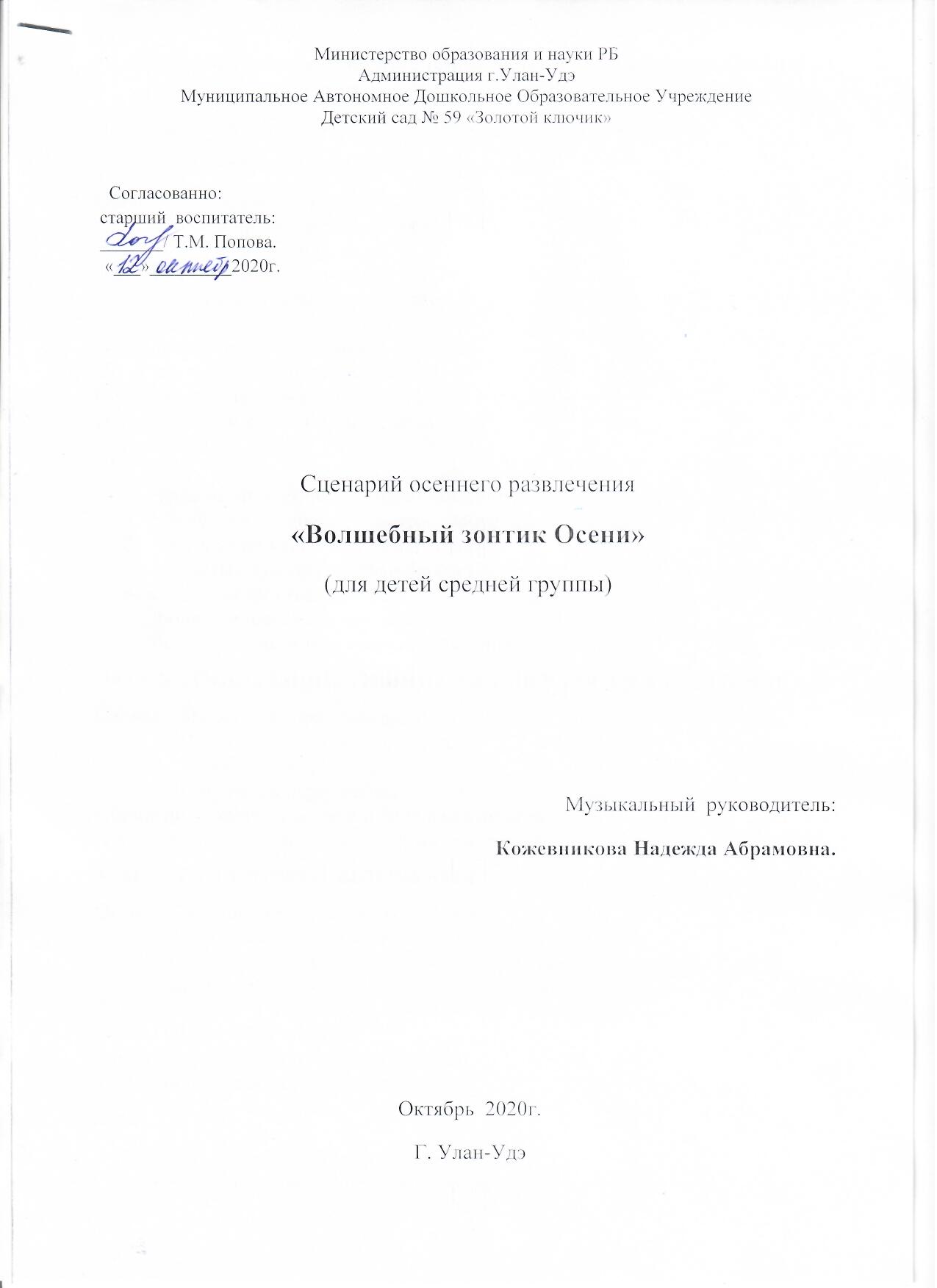 Дети заходят в зал друг за другом, останавливаются на полукруге.Их встречает Осень – музыкальный руководитель.Осень:Здравствуйте, мои друзья! 
К вам пришла на праздник я! 
Всё кругом я нарядила, 
Тёмный лес озолотила! 
Стало в нём светло, как днём, 
Листья там горят огнём! 
Осень я дождливая, и немножко грустная.
Но за то я сладкая! Но зато я вкусная!
Сегодня нарядилась в лучшие наряды! 
И пришла к вам в гости: а вы встрече рады? Дети:Наша осень хороша – в золоте все улицы! 
Мы гуляем, не спеша, красотой любуемся. Листопад на улице. Осень наступает, 
В золотые лужицы листики бросает. Осень каждый год приходит, 
Людям радость всем приносит.
Вот сейчас мы о том, свою песенку споем.ПЕСНЯ «ТИШЕ, ТИШЕ, ТИШИНА. ОСЕНЬ В ГОСТИ К НАМ ПРИШЛА»
слова и музыка Е.В. Скрипкиной.Осень: Я всегда на праздник рада 
                Приходить к вам в детский сад. 
Я люблю повеселиться, 
              Поиграть в кругу ребят. 
Посмотрите, какие красивые у меня в корзинке осенние веточки.
А нам не когда скучать, будем с ними танцевать! ТАНЕЦ С ОСЕННИМИ ВЕТОЧКАМИ. 
исполняет Ю. Селиверстова «Чародей листопад»Осень: Спасибо, ребята, за чудесный танец. 
А я привела с собой на праздник своих друзей. 
Слышите, мой друг шумит (звучит шум дождя).
Догадались, кто это? 
Дети:  Дождик. Осень: Правильно, дождик. 
Капли-капитошки, застучали по дорожке, 
Тучки собираются - Дождик начинается. Дети:Дождь идёт по всей земле, мокрая дорога.Много капель на стекле, а тепла немного.Льёт осенний дождик вечером и днём,Мокрые деревья под моим окном.Намочил все улицы и в саду дорожки.Нам не страшен дождик, ведь у нас – сапожки!А ещё есть зонтик, плащ не промокает,Человек не сахар, под дождём не тает!Осень:   Песню дождику споём, поиграть с собой зовём. ПЕСНЯ-ИГРА «ДОЖДИК»   муз. М. Парцхаладзе.
(Кап-кап, тук-тук-тук, по стеклу раздался стук..)Осень:  Ребята, пока мы пели песенку, по небу тучи пробежали иДождинку к нам позвали. Встретим гостью веселей, да похлопаем дружней.
Под веселую музыку забегает  «Дождинка»Дождинка:  Здравствуйте, ребята!
 Я – дождинка-хохотушка, я – осенняя подружка!
Как чудесен мой наряд, всюду капельки висят
Потому что, дождь и я - очень верные друзья!
 Где мои подружки – дождевые капельки?
Поскорее выходите и со мною попляшите.ТАНЕЦ ДОЖДЕВЫХ КАПЕЛЕК. муз. К. Блюм «Капельки»Осень: Есть у меня ещё один друг. Думаю, вы его тоже знаете. 
Слушайте внимательно.Если дождик моросит, и асфальт дождем залит,
Ты с собой его берешь и на улицу идешь,
Ты под ним всегда сухой, в непогоду он с тобой. (Зонт)Дети:   Зонтик. Осень: (раскрывает над головой большой красивый зонт, кружится с ним)
Осенние приметы понятны и просты: 
По улицам гуляют волшебные зонты! ИГРА  «ВОЛШЕБНЫЙ  ЗОНТИК»Дети встают в круг и под музыку передают зонтик, в конце музыки, у кого в руках зонтик, выходит на серединку.Осень:Зонтик прыгает на ножках,
А мы хлопаем в ладошки!Давайте ещё поиграем!Дети под музыку передают зонтик, в конце музыки, у кого в руках зонтик, выходит на серединку.Осень: Будет зонтик наш кружиться,
А мы топать, веселиться!Давайте ещё поиграем!Дети под музыку передают зонтик, в конце музыки, у кого в руках зонтик, выходит на серединкуОсень: Зонтик будет приседать,
А мы, ножки выставлять!В конце игры гремит гром.Осень:Что же слышу я? Может спрятаться, друзья? Дети бегут на места.Дождинка: Скажи, милая Осень, а твой зонт волшебный? Осень: Конечно. (крутит зонтик в руках)
Кто под зонтиком волшебным постоит, 
Тот стихами, как поэт заговорит. 
Музыка волшебства. 
Дождинка: Как интересно! Ребята, давайте узнаем, правда ли зонтик волшебный. Приглашаю под зонт... 
(называет детей по имени. Они выходят, встают под зонтик и читают стихи) СТИХИ.Праздник в садике у нас, всем нам очень весело
Осень листики цветные  всюду нам развесилаЛистик желтый, листик красный на дорожку упадет
Это Осень золотая снова в гости к нам идет.Вновь осенняя пора ветром закружила.
Чудо красками она всех заворожила.Посмотри, какой ковёр листьев у порога.
Только жаль, что светлых дней осенью немного.Волшебница осень к нам в гости пришла,Чудесные краски она принесла.Лишь только взмахнула невидимой кистьюИ вмиг разноцветными стали все листья.Дождинка:  Ай да чудеса! Осенний зонт превратил вас в настоящих поэтов. 
А что ещё может твой волшебный зонтик?
Осень: (крутит зонтик в руках) 
Зонт волшебный покручу, музыкантов приглашу. 
Инструменты разбирайте, и в оркестре нам сыграйте. Дождинка:  Инструменты мы возьмём, весело сыграем. 
В свой весёлый оркестр мы сегодня Осень приглашаем. ОРКЕСТР «ВЕСЁЛЫЕ МУЗЫКАНТЫ»  (р.н.м. «Барыня»)Осень:  Молодцы, ребята, весело играли. Зонт волшебный покручу, и у вас спросить хочу-
Если сильный дождь идёт –Вас и зонтик не спасёт.
Что спасёт вас, детвора?   …..  разноцветная игра.Луж мы вовсе не боимся, все равно мы веселимся.
Раз, два, три, четыре, пять – будем дружно мы играть!
ТАНЕЦ «РАЗНОЦВЕТНАЯ ИГРА»  Буренина.Осень:  Все мы дружно танцевали, а теперь на место зашагали.Дети садятся на стульчики.Осень: Очень весело мне было, 
Всех ребят я полюбила. 
Расставаться нам пора, 
Ждут еще меня дела. Осень: (крутит зонтик в руках)Зонтик мой, крутись, крутись
Ждёт ребят ещё сюрприз,
А зонтик – то мой… он, волшебный, ребята,
Он осенью может творить чудеса!
Подарков осенних скорей ожидайте
Вы честно и крепко закройте глаза! (готовится сюрпризный момент)Зонтик, зонтик покрутись, угощение появись!Теперь помогайте, глаза открывайте,
Подарки от Осени вы получайте!Осень поднимает зонтик, а под ним корзина с яблоками.Осень:  Все вы славные артисты, веселы и голосисты.
Я вас всех благодарю и подарки вам дарю!Дождинка: Милая Осень щедра и красива. 
Скажем мы Осени дружно. 
Дети: 
Спасибо! 
Звучит музыка. Осень и дождинка отдают угощение, прощаются, и уходят.
Праздник окончен.